Прайс на рассаду овощей 2021 г.                               т.(4872)25-96-25                                8(903)840-32-16ФотоНазваниеСортаСортаЦена за 1 шт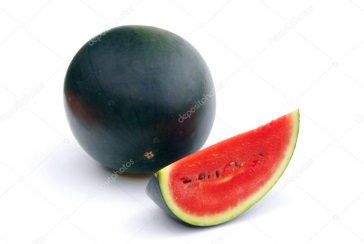 Арбуз Ультроранний сахарныйУльтроранний сахарный25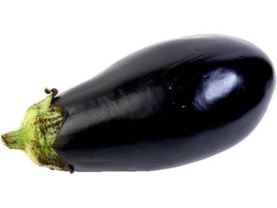 Баклажаны Рома F1Каратая F1Фабина F1Классик F1БелыйРома F1Каратая F1Фабина F1Классик F1Белый25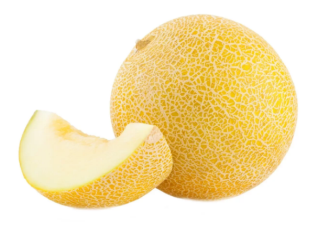 ДыняКолхозницаКолхозница25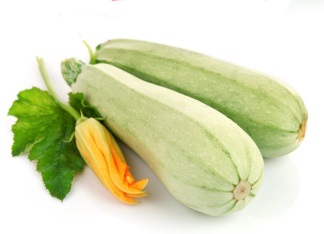 КабачкиИскандер F1Сальвадор F1Профит F1Искандер F1Сальвадор F1Профит F125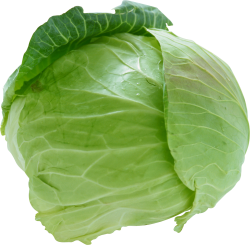 Капуста белокочанная Тиара F1Бурбон F1Парел F1Золтой гектар Редженси  F1СлаваМегатон F1Файтер F1Харрикейн F1Тиара F1Бурбон F1Парел F1Золтой гектар Редженси  F1СлаваМегатон F1Файтер F1Харрикейн F115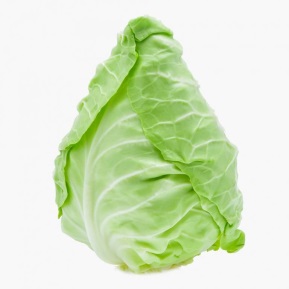 Коническая Редженси F1Редженси F115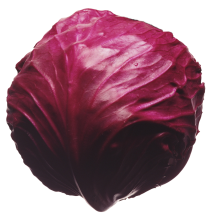 Капуста краснокачаннаяРед Джевел F1Ред Джевел F115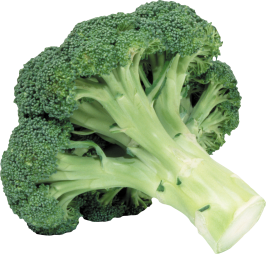 Капуста брокколи Фиеста F1Нежн.Резонанс F1Фиеста F1Нежн.Резонанс F115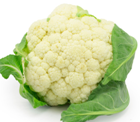 Капуста цветная Инклайн F1Майбах F1Пруденция F1Шарм F1Инклайн F1Майбах F1Пруденция F1Шарм F115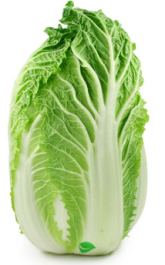 Капуста пекинская Ричи F1Ричи F115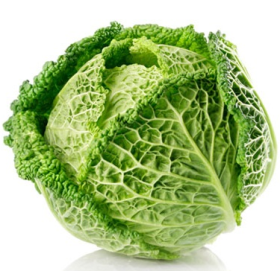 Капуста савойская15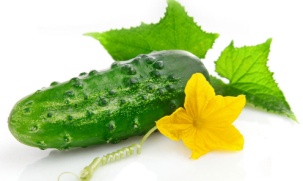 Огурцы Герман F1Кураж F1Маринда F1Трилоджи F1ЗозуляГерман F1Кураж F1Маринда F1Трилоджи F1Зозуля25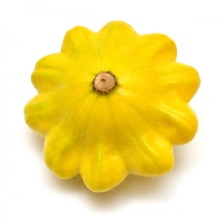 ПатиссоныНЛОНЛО25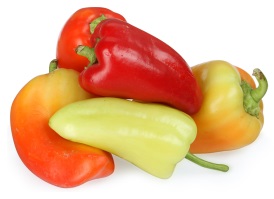 Перец Болгарский  Бандай F1Лотта F1Джипси Индиго F1Клаудио F1ТребияБандай F1Лотта F1Джипси Индиго F1Клаудио F1Требия30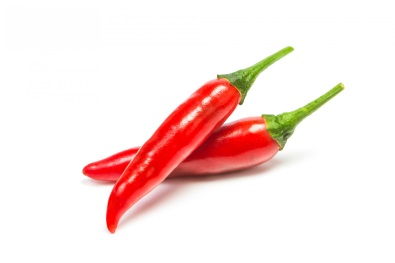 Перец острыйМагмаМагма30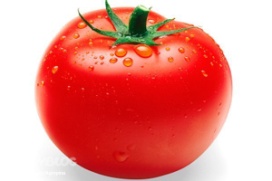 Томат Благовест F1Владимир F1Полфаст F1Дебют F1Тмаг  F1Примадонна F1Сайт F1Полбиг F1Ричи F1Бычье СердцеВоловье СердцеВидимо-невидимоБлаговест F1Владимир F1Полфаст F1Дебют F1Тмаг  F1Примадонна F1Сайт F1Полбиг F1Ричи F1Бычье СердцеВоловье СердцеВидимо-невидимо25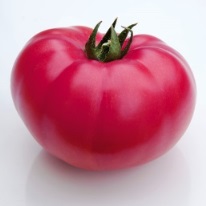 Пинк Буш F1Воловье Сердце розовоеБычье сердце розовоеПинк Буш F1Воловье Сердце розовоеБычье сердце розовое25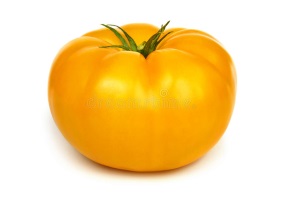 Золотая Андромеда F1Золотая Андромеда F125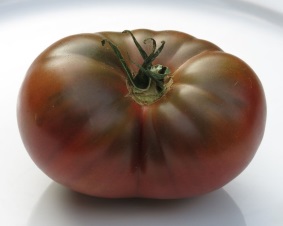 Шоколадный F1Шоколадный F125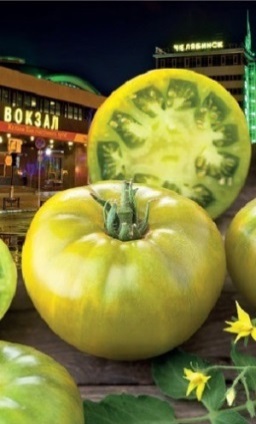 Сладкий челябинскСладкий челябинск25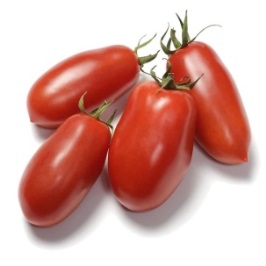 Ослиные уши F1 малиновые Ослиные уши F1 золотыеОслиные уши F1 малиновые Ослиные уши F1 золотые25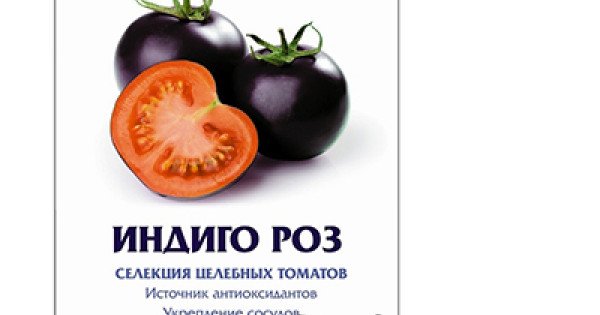 Индиго роз F1 черныйИндиго роз F1 черный25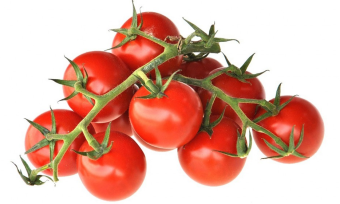 Черри  Вишня краснаяЧерри вишня чернаяЧерри  Вишня краснаяЧерри вишня черная25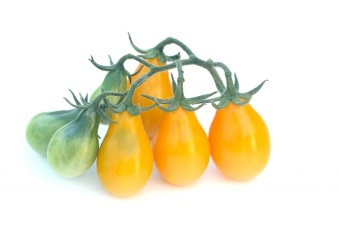 Черри Медовая капляЧерри Медовая капля25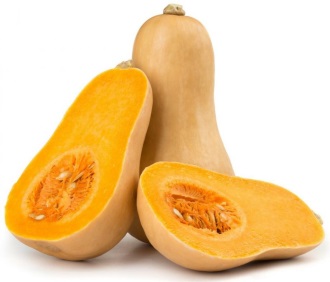 Тыква Мускатная ЖемчужинаМускатная Жемчужина25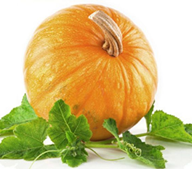 ТыкваМускатная ВитаминнаяРоссиянкаМускатная ВитаминнаяРоссиянка25ЗЕЛЕНЬ ЗЕЛЕНЬ ЗЕЛЕНЬ ЗЕЛЕНЬ ЗЕЛЕНЬ 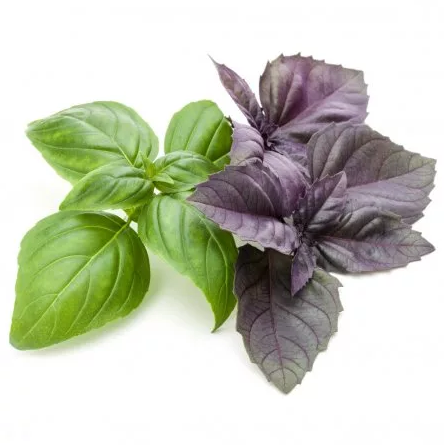 Базилик ЗеленыйФиолетовыйС ароматом корицыЛимонныйГвоздичныйЗеленыйФиолетовыйС ароматом корицыЛимонныйГвоздичный20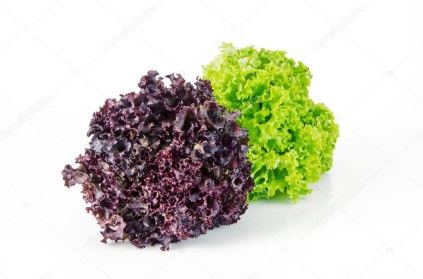 Салат Азарт F1Кармези F1Энтони F1Азарт F1Кармези F1Энтони F120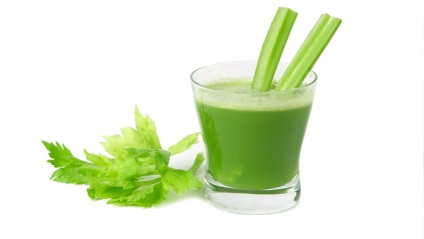 Сельдерей КорневойЛистовойЧерешковыйКорневойЛистовойЧерешковый20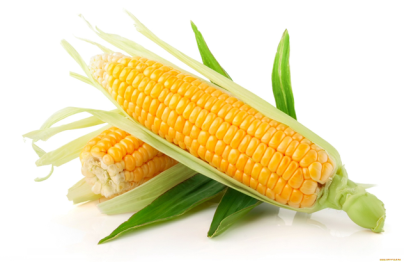 КукурузаЛакомкаЛакомка15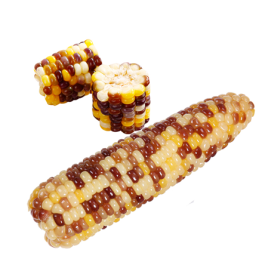 КукурузаРадужнаяРадужная20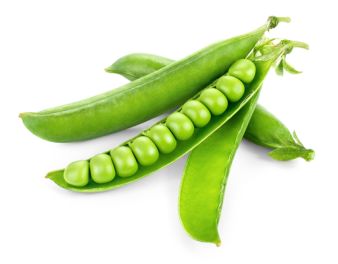 Горох ПринцессаПринцесса15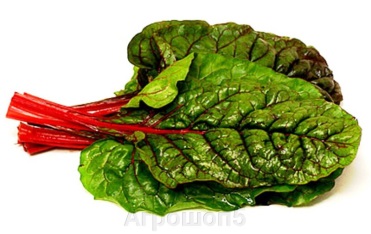 Мангольд АлыйАлый15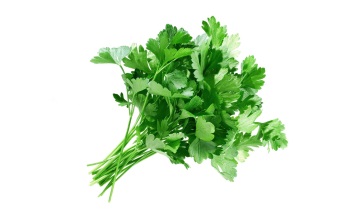 ПетрушкаИтальянскаяИтальянская15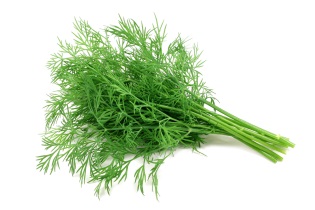 УкропОбильнолиственныйОбильнолиственный15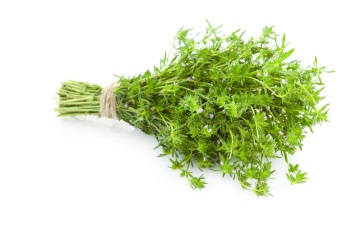 Тимьян15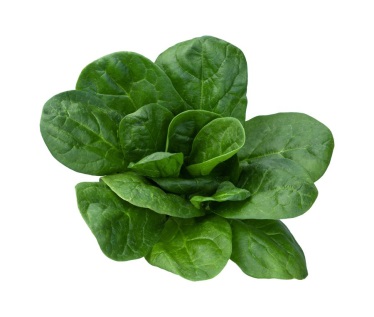 Шпинат Спокейн F1Спокейн F115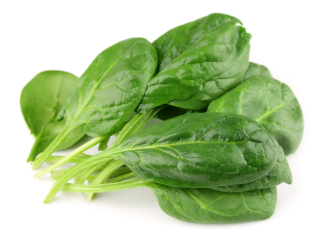 Щавель ШироколистныйШироколистный20